АДМИНИСТРАЦИЯ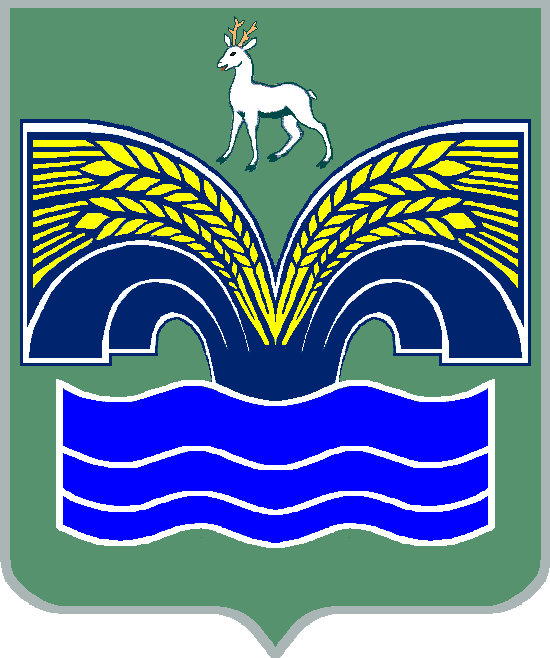 СЕЛЬСКОГО ПОСЕЛЕНИЯ ХОРОШЕНЬКОЕМУНИЦИПАЛЬНОГО РАЙОНА КРАСНОЯРСКИЙСАМАРСКОЙ ОБЛАСТИ                                            ПОСТАНОВЛЕНИЕ                               от 07 декабря 2022 г   № 84«Об утверждении отчета об исполнении бюджета сельского поселения Хорошенькое муниципального района Красноярский Самарской области за 9 месяцев 2022 года»            В соответствии с частью 5 статьи 264.2 Бюджетного кодекса Российской Федерации, ч.6 ст.52 Федерального закона от 06.10.2003 г. № 131-ФЗ «Об общих принципах организации местного самоуправления в Российской Федерации», Администрация сельского поселения Хорошенькое муниципального района Красноярский Самарской области ПОСТАНОВЛЯЕТ:1. Утвердить прилагаемый отчёт об исполнении бюджета сельского поселения Хорошенькое муниципального района Красноярский Самарской области за 9 месяцев 2022 года.2. Направить отчёт об исполнении бюджета сельского поселения Хорошенькое муниципального района Красноярский Самарской области  
за 9 месяцев 2022 года в Собрание представителей сельского поселения Хорошенькое муниципального района Красноярский Самарской области и Контрольно-счетную палату муниципального района Красноярский Самарской области.3. Опубликовать настоящее постановление в газете «Красноярский вестник».4. Настоящее постановление вступает в силу со дня его официального опубликования.Глава администрации сельского поселения Хорошенькое муниципального района КрасноярскийСамарской области                                                                            Р.А. Куняев           УТВЕРЖДЕН                 Постановлением администрации                                                                                             сельского поселения Хорошенькое муниципального района Красноярский Самарской области.                    от 07 декабря 2022 года № 84Отчетоб исполнении бюджета сельского поселения Хорошенькое муниципального района Красноярский Самарской области за 9 месяцев 2022 года                                                                                                                          Таблица № 1Объем поступлений доходов по основным источникам сельского поселения Хорошенькое   Таблица № 2Ведомственная структура расходов бюджета поселения на 2022 годТаблица № 3Распределение бюджетных ассигнований  по разделам, подразделам, целевым статьям, (муниципальным программам и непрограммным направлениям деятельности), группам и подгруппам видов расходов классификации расходов бюджета поселения на 2022 годТаблица № 4Источникивнутреннего финансирования дефицита бюджета поселения на 2022 годТаблица № 5Сведенияо численности муниципальных служащих и работников муниципальных учреждений, о фактических затратах на их денежное содержание по сельскому поселению Хорошенькое муниципального района Красноярский Самарской области за9 месяцев 2022 года.Таблица № 6Сведенияоб использовании бюджетных ассигнований муниципального дорожного фонда сельского поселения Хорошенькое муниципального района Красноярский Самарской области за 9 месяцев 2022 годКод бюджетной классификацииНаименование доходаПлан на 2022год(тыс. руб.)Исполнение за 9 месяцев 2022 года (тыс. руб.)1234000 100 00000 00 0000 000Налоговые и неналоговые доходы12 6717 027000 101 00000 00 0000 000Налоги на прибыль, доходы2 4001 417000 101 02000 01 0000 110Налог на доходы физических лиц2 4001 417000 103 00000 00 0000 000Налоги на товары (работы, услуги), реализуемые на территории Российской Федерации3 5413 046000 103 02230 01 0000 110Доходы от уплаты акцизов на дизельное топливо, подлежащие распределению между бюджетами субъектов Российской Федерации и местными бюджетами с учетом установленных дифференцированных нормативов отчислений в местные бюджеты 1 6011 489000 103 02240 01 0000 110Доходы от уплаты акцизов на моторные масла для дизельных и (или) карбюраторных (инжекторных) двигателей, подлежащие распределению между бюджетами субъектов Российской Федерации и местными бюджетами с учетом установленных дифференцированных нормативов отчислений в местные бюджеты 98000 103 02250 01 0000 110Доходы от уплаты акцизов на автомобильный бензин, подлежащие распределению между бюджетами субъектов Российской Федерации и местными бюджетами с учетом установленных дифференцированных нормативов отчислений в местные бюджеты 2 1321 715000 103 02260 01 0000 110Доходы от уплаты акцизов на прямогонный бензин, подлежащие распределению между бюджетами субъектов Российской Федерации и местными бюджетами с учетом установленных дифференцированных нормативов отчислений в местные бюджеты - 201- 166000 105 00000 00 0000 000Налоги на совокупный доход690390000 105 03010 01 0000 110Единый сельскохозяйственный налог690390000 106 00000 00 0000 000Налоги на имущество5 9002 109000 106 01000 00 0000 110Налог на имущество физических лиц900503000 106 06000 00 0000 110Земельный налог5 0001 606000 111 00000 00 0000 000Доходы от использования имущества, находящегося в государственной и муниципальной собственности14065000 111 05035 10 0000 120Доходы от сдачи в аренду имущества, находящегося в оперативном управлении органов управления сельских поселений и созданных ими учреждений (за исключением имущества муниципальных бюджетных и автономных учреждений)8065000 111 05075 10 0000 120Доходы от сдачи в аренду имущества, составляющего казну сельских поселений (за исключением земельных участков)600000 200 00000 00 0000 000Безвозмездные поступления4 1923 727000 202 00000 00 0000 000Безвозмездные поступления от других бюджетов бюджетной системы Российской Федерации4 1923 727000 202 10000 00 0000 150Дотации бюджетам бюджетной системы  Российской Федерации5656000 202 16001 10 0000 150Дотации бюджетам сельских поселений на выравнивание бюджетной обеспеченности из бюджетов муниципальных районов5656000 202 20000 00 0000 150Субсидии бюджетам бюджетной системы Российской Федерации (межбюджетные субсидии)184184000 202 29900 10 0000 150Субсидии бюджетам сельских поселений из местных бюджетов 184184000 202 30000 00 0000 150Субвенции бюджетам бюджетной системы Российской Федерации252192000 202 35118 10 0000 150Субвенции бюджетам сельских поселений на осуществление первичного воинского учета органами местного самоуправления поселений, муниципальных и городских округов252192000 202 40000 00 0000 150Иные межбюджетные трансферты3 7003 300000 202 49999 10 0000 150Прочие межбюджетные трансферты, передаваемые бюджетам сельских поселений3 7003 300000 219 00000 00 0000 150Возврат остатков субсидий, субвенций и иных межбюджетных трансфертов, имеющих целевое назначение, прошлых лет.0- 5000 219 60010 10 0000 150Возврат прочих остатков субсидий, субвенций и иных межбюджетных трансфертов, имеющих целевое назначение, прошлых лет из бюджетов сельских поселений0- 5Всего доходов: 16 86310 754Код главного распорядителя бюджетных средствНаименование главного распорядителя средств местного бюджета, раздела, подраздела, целевой статьи, вида расходов классификации расходов местного бюджетаРазделПодразделЦелевая статья расходовВид расходовПлан на 2022год(тыс. руб.)План на 2022год(тыс. руб.)Исполнение за 9 месяцев 2022 года (тыс. руб.)Исполнение за 9 месяцев 2022 года (тыс. руб.)Код главного распорядителя бюджетных средствНаименование главного распорядителя средств местного бюджета, раздела, подраздела, целевой статьи, вида расходов классификации расходов местного бюджетаРазделПодразделЦелевая статья расходовВид расходовВсегоВ том числе за счет безвозмездных поступленийВсегоВ том числе за счет безвозмездных поступлений12345678910369Администрация сельского поселения Хорошенькое муниципального района Красноярский Самарской области369Общегосударственные вопросы01005 4163 720369Функционирование высшего должностного лица субъекта Российской Федерации и муниципального образования0102800543369Непрограммные направления расходов бюджета поселения 01029800000000800543369Расходы на выплаты персоналу государственных (муниципальных) органов01029800000000120800543369Функционирование Правительства Российской Федерации, высших исполнительных органов государственной власти субъектов Российской Федерации, местных администраций01044 2102 864369Непрограммные направления расходов бюджета поселения 010498000000004 2101 694369Расходы на выплаты персоналу государственных (муниципальных) органов010498000000001203 0602 208369Иные закупки товаров, работ и услуг для обеспечения государственных (муниципальных) нужд010498000000002401 009565369Иные межбюджетные трансферты0104980000000054012191369Уплата налогов, сборов и иных платежей01049800000000850200369Обеспечение деятельности финансовых, налоговых и таможенных органов и органов финансового (финансово-бюджетного) надзора01066549369Непрограммные направления расходов бюджета поселения 010698000000006549369Иные межбюджетные трансферты010698000000005406549369Обеспечение проведения выборов и референдумов0107240198369Непрограммные направления расходов бюджета поселения 01079800000000240198369Иные закупки товаров, работ и услуг для обеспечения  государственных (муниципальных) нужд01079800000000240400369Специальные расходы01079800000000880200198369Резервные фонды011150369Непрограммные направления расходов бюджета поселения 0111980000000050369Резервные средства0111980000000087050369Другие общегосударственные вопросы01139666369Непрограммные направления расходов бюджета поселения 011398000000009666369Иные закупки товаров, работ и услуг для обеспечения государственных (муниципальных) нужд011398000000002403016369Иные межбюджетные трансферты011398000000005406650369Национальная оборона0200252252171171369Мобилизационная и вневойсковая подготовка0203252252171171369Непрограммные направления расходов бюджета поселения 02039800000000252252171171369Расходы на выплаты персоналу государственных (муниципальных) органов02039800000000120232232171171369Иные закупки товаров, работ и услуг для обеспечения государственных (муниципальных) нужд02039800000000240202000369Национальная безопасность и правоохранительная деятельность0300394184384184369Защита населения и территории от чрезвычайных ситуаций природного и техногенного характера, пожарная безопасность0310394184384184369Непрограммные направления расходов бюджета поселения03109800000000394184384184369Субсидии некоммерческим организациям (за исключением государственных (муниципальных) учреждений, государственных корпораций (компаний), публично-правовых компаний)03109800000000630394184384184369Национальная экономика04004 6142 046369Дорожное хозяйство (дорожные фонды)04094 6072 039369Муниципальная программа «Модернизация и развитие автомобильных дорог общего пользования местного значения в сельском поселении Хорошенькое муниципального района Красноярский Самарской области на 2020-2022 годы»040902000000004 6072 039369Иные закупки товаров, работ и услуг для обеспечения государственных (муниципальных) нужд040902000000002404 6072 039369Другие вопросы в области национальной экономики041277369Муниципальная программа «Развитие малого и среднего предпринимательства на территории сельского поселения Хорошенькое муниципального района Красноярский Самарской области на 2021-2023 годы»0412010000000077369Иные закупки товаров, работ и услуг для обеспечения государственных (муниципальных) нужд0412010000000024077369Жилищно-коммунальное хозяйство05001 6181 233369Благоустройство05031 6181 233369Непрограммные направления расходов бюджета поселения 050398000000001 6181 233369Иные закупки товаров, работ и услуг для обеспечения государственных (муниципальных) нужд050398000000002401 6181 233369Образование070020056369Молодежная политика 070720056369Непрограммные направления расходов бюджета поселения 0707980000000020056369Иные закупки товаров, работ и услуг для обеспечения государственных (муниципальных) нужд0707980000000024020056369Культура, кинематография 08005 5832 000369Культура08015 5832 000369Непрограммные направления расходов бюджета поселения 080198000000005 5832 000369Иные межбюджетные трансферты080198000000005405 5832 000369Социальная политика1000370237369Пенсионное обеспечение100119099369Непрограммные направления расходов бюджета поселения1001980000000019099369Публичные нормативные социальные выплаты гражданам1001980000000031019099369Охрана семьи и детства1004180138369Непрограммные направления расходов бюджета поселения10049800000000180138369Иные закупки товаров, работ и услуг для обеспечения государственных (муниципальных) нужд10049800000000240180138369Физическая культура и спорт1100100369Массовый спорт1102100369Непрограммные направления расходов бюджета поселения11029800000000100369Иные закупки товаров, работ и услуг для обеспечения государственных (муниципальных) нужд11029800000000240100369Средства массовой информации12002217369Периодическая печать и издательства12022217369Непрограммные направления расходов бюджета поселения 120298000000002217369Иные межбюджетные трансферты120298000000005402217Итого расходов:18 4794369 864355Наименование раздела, подраздела, целевой статьи, вида расходов классификации расходов местного бюджетаРазделПодразделЦелевая статья расходовВид расходовПлан на 2022год(тыс. руб.)План на 2022год(тыс. руб.)Исполнение за 9 месяцев 2022 года (тыс. руб.)Исполнение за 9 месяцев 2022 года (тыс. руб.)Наименование раздела, подраздела, целевой статьи, вида расходов классификации расходов местного бюджетаРазделПодразделЦелевая статья расходовВид расходовВсегоВ том числе за счет безвозмездных поступленийВсегоВ том числе за счет безвозмездных поступлений123456789Общегосударственные вопросы01005 4163 720Функционирование высшего должностного лица субъекта Российской Федерации и муниципального образования0102800543Непрограммные направления расходов бюджета поселения 01029800000000800543Расходы на выплаты персоналу государственных (муниципальных) органов01029800000000120800543Функционирование Правительства Российской Федерации, высших исполнительных органов государственной власти субъектов Российской Федерации, местных администраций01044 2102 864Непрограммные направления расходов бюджета поселения 010498000000004 2101 694Расходы на выплаты персоналу государственных (муниципальных) органов010498000000001203 0602 208Иные закупки товаров, работ и услуг для обеспечения государственных (муниципальных) нужд010498000000002401 009565Иные межбюджетные трансферты0104980000000054012191Уплата налогов, сборов и иных платежей01049800000000850200Обеспечение деятельности финансовых, налоговых и таможенных органов и органов финансового (финансово-бюджетного) надзора01066549Непрограммные направления расходов бюджета поселения 010698000000006549Иные межбюджетные трансферты010698000000005406549Обеспечение проведения выборов и референдумов0107240198Непрограммные направления расходов бюджета поселения 01079800000000240198Иные закупки товаров, работ и услуг для обеспечения  государственных (муниципальных) нужд01079800000000240400Специальные расходы01079800000000880200198Резервные фонды011150Непрограммные направления расходов бюджета поселения 0111980000000050Резервные средства0111980000000087050Другие общегосударственные вопросы01139666Непрограммные направления расходов бюджета поселения 011398000000009666Иные закупки товаров, работ и услуг для обеспечения государственных (муниципальных) нужд011398000000002403016Иные межбюджетные трансферты011398000000005406650Национальная оборона0200252252171171Мобилизационная и вневойсковая подготовка0203252252171171Непрограммные направления расходов бюджета поселения 02039800000000252252171171Расходы на выплаты персоналу государственных (муниципальных) органов02039800000000120232232171171Иные закупки товаров, работ и услуг для обеспечения государственных (муниципальных) нужд02039800000000240202000Национальная безопасность и правоохранительная деятельность0300394184384184Защита населения и территории от чрезвычайных ситуаций природного и техногенного характера, пожарная безопасность0310394184384184Непрограммные направления расходов бюджета поселения03109800000000394184384184Субсидии некоммерческим организациям (за исключением государственных (муниципальных) учреждений, государственных корпораций (компаний), публично-правовых компаний)03109800000000630394184384184Национальная экономика04004 6142 046Дорожное хозяйство (дорожные фонды)04094 6072 039Муниципальная программа «Модернизация и развитие автомобильных дорог общего пользования местного значения в сельском поселении Хорошенькое муниципального района Красноярский Самарской области на 2020-2022 годы»040902000000004 6072 039Иные закупки товаров, работ и услуг для обеспечения государственных (муниципальных) нужд040902000000002404 6072 039Другие вопросы в области национальной экономики041277Муниципальная программа «Развитие малого и среднего предпринимательства на территории сельского поселения Хорошенькое муниципального района Красноярский Самарской области на 2021-2023 годы»0412010000000077Иные закупки товаров, работ и услуг для обеспечения государственных (муниципальных) нужд0412010000000024077Жилищно-коммунальное хозяйство05001 6181 233Благоустройство05031 6181 233Непрограммные направления расходов бюджета поселения 050398000000001 6181 233Иные закупки товаров, работ и услуг для обеспечения государственных (муниципальных) нужд050398000000002401 6181 233Образование070020056Молодежная политика 070720056Непрограммные направления расходов бюджета поселения 0707980000000020056Иные закупки товаров, работ и услуг для обеспечения государственных (муниципальных) нужд0707980000000024020056Культура, кинематография 08005 5832 000Культура08015 5832 000Непрограммные направления расходов бюджета поселения 080198000000005 5832 000Иные межбюджетные трансферты080198000000005405 5832 000Социальная политика1000370237Пенсионное обеспечение100119099Непрограммные направления расходов бюджета поселения1001980000000019099Публичные нормативные социальные выплаты гражданам1001980000000031019099Охрана семьи и детства1004180138Непрограммные направления расходов бюджета поселения10049800000000180138Иные закупки товаров, работ и услуг для обеспечения государственных (муниципальных) нужд10049800000000240180138Физическая культура и спорт1100100Массовый спорт1102100Непрограммные направления расходов бюджета поселения11029800000000100Иные закупки товаров, работ и услуг для обеспечения государственных (муниципальных) нужд11029800000000240100Средства массовой информации12002217Периодическая печать и издательства12022217Непрограммные направления расходов бюджета поселения 120298000000002217Иные межбюджетные трансферты120298000000005402217Итого расходов:18 4794369 864355Код администратораКод источника финансированияНаименование кода группы, подгруппы, статьи, вида источника финансирования дефицита бюджета, кода классификации операций сектора муниципального управления, относящихся к источникам финансирования дефицита местного бюджетаПлан на 2022год(тыс. руб.)Испол-нение за 9 месяцев2022года (тыс. руб.)1234536901000000000000000Источники внутреннего финансирования дефицитов бюджетов1 616- 89036901050000000000000Изменение остатков средств на счетах по учету средств бюджетов1 616- 89036901050000000000500Увеличение остатков средств бюджетов- 16 863- 10 75436901050200000000500Увеличение прочих остатков средств бюджетов- 16 863- 10 75436901050201000000510Увеличение прочих остатков денежных средств бюджетов- 16 863- 10 75436901050201100000510Увеличение прочих остатков денежных средств бюджетов сельских поселений- 16 863- 10 75436901050000000000600Уменьшение остатков средств бюджетов18 4799 86436901050200000000600Уменьшение прочих остатков средств бюджетов18 4799 86436901050201000000610Уменьшение прочих остатков денежных средств бюджетов18 4799 86436901050201100000610Уменьшение прочих остатков денежных средств бюджетов сельских поселений18 4799 864№ п/пНаименованиеЧисленность на 01.10.2022г(чел)Денежное содержание за 9 месяцев 2022г(тыс. руб.)1.Муниципальные служащие органов местного самоуправления41 539ИТОГО:41 539№п/пНаименованиеИсполнено,(тыс. руб.)1.Остаток неиспользованных средств муниципального дорожного фонда сельского поселения Хорошенькое муниципального района Красноярский Самарской области (далее – дорожный фонд сельского поселения Хорошенькое) на начало года1 0652.Доходы дорожного фонда сельского поселения Хорошенькое всего, в том числе:3 0462.1.налоговые и неналоговые доходы бюджета сельского поселения Хорошенькое;3 0462.2.межбюджетные субсидии из федерального и областного бюджетов;03.Расходы дорожного фонда сельского поселения Хорошенькое всего, в том числе:2 0393.1.очистка дорог от снега;1 1893.2.ямочный ремонт дорожных покрытий; 03.3.обкос улично-дорожной сети5763.4.устройство дорожного полотна2523.5.разметка дорожного полотна223.6.межбюджетные трансферты, передаваемые бюджетам муниципальных районов из бюджетов поселений на осуществление части полномочий по решению вопросов местного значения в соответствии с заключенными соглашениями04.Перераспределение расходных средств в целях софинансирования расходов бюджета 05.Остаток неиспользованных средств дорожного фонда сельского поселения Хорошенькое на конец отчетного периода2 072